NOT: Bu form Anabilim Dalı Başkanlığı üst yazı ekinde word formatında enstitüye ulaştırılmalıdır.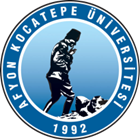 T.C.AFYON KOCATEPE ÜNİVERSİTESİSOSYAL BİLİMLER ENSTİTÜSÜT.C.AFYON KOCATEPE ÜNİVERSİTESİSOSYAL BİLİMLER ENSTİTÜSÜT.C.AFYON KOCATEPE ÜNİVERSİTESİSOSYAL BİLİMLER ENSTİTÜSÜT.C.AFYON KOCATEPE ÜNİVERSİTESİSOSYAL BİLİMLER ENSTİTÜSÜ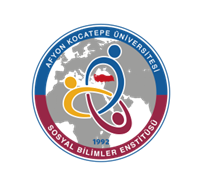 2021-2022 EĞİTİM-ÖGRETİM YILI GÜZ YARIYILI TURİZM İŞLETMECİLİĞİ ANABİLİM DALI DOKTORA PROGRAMI HAFTALIK DERS PROGRAMI(DOKTORA)2021-2022 EĞİTİM-ÖGRETİM YILI GÜZ YARIYILI TURİZM İŞLETMECİLİĞİ ANABİLİM DALI DOKTORA PROGRAMI HAFTALIK DERS PROGRAMI(DOKTORA)2021-2022 EĞİTİM-ÖGRETİM YILI GÜZ YARIYILI TURİZM İŞLETMECİLİĞİ ANABİLİM DALI DOKTORA PROGRAMI HAFTALIK DERS PROGRAMI(DOKTORA)2021-2022 EĞİTİM-ÖGRETİM YILI GÜZ YARIYILI TURİZM İŞLETMECİLİĞİ ANABİLİM DALI DOKTORA PROGRAMI HAFTALIK DERS PROGRAMI(DOKTORA)2021-2022 EĞİTİM-ÖGRETİM YILI GÜZ YARIYILI TURİZM İŞLETMECİLİĞİ ANABİLİM DALI DOKTORA PROGRAMI HAFTALIK DERS PROGRAMI(DOKTORA)2021-2022 EĞİTİM-ÖGRETİM YILI GÜZ YARIYILI TURİZM İŞLETMECİLİĞİ ANABİLİM DALI DOKTORA PROGRAMI HAFTALIK DERS PROGRAMI(DOKTORA)2021-2022 EĞİTİM-ÖGRETİM YILI GÜZ YARIYILI TURİZM İŞLETMECİLİĞİ ANABİLİM DALI DOKTORA PROGRAMI HAFTALIK DERS PROGRAMI(DOKTORA)2021-2022 EĞİTİM-ÖGRETİM YILI GÜZ YARIYILI TURİZM İŞLETMECİLİĞİ ANABİLİM DALI DOKTORA PROGRAMI HAFTALIK DERS PROGRAMI(DOKTORA)         GÜNLER         GÜNLER         GÜNLER         GÜNLER         GÜNLER         GÜNLER         GÜNLER         GÜNLERSaatPazartesiPazartesiSalıÇarşambaPerşembePerşembeCuma08:30Örgüt Kuramları (Doç. Dr. Ahmet BAYTOK)Turizm Fakültesi Uygulama Binası Toplantı SalonuÖrgüt Kuramları (Doç. Dr. Ahmet BAYTOK)Turizm Fakültesi Uygulama Binası Toplantı Salonu09:30Örgüt Kuramları (Doç. Dr. Ahmet BAYTOK)Turizm Fakültesi Uygulama Binası Toplantı SalonuÖrgüt Kuramları (Doç. Dr. Ahmet BAYTOK)Turizm Fakültesi Uygulama Binası Toplantı Salonu10:30Turizmin Sosyolojik Temelleri (Doç. Dr. Gonca AYTAŞ)Turizm Fakültesi Uygulama Binası Toplantı SalonuÖrgüt Kuramları (Doç. Dr. Ahmet BAYTOK)Turizm Fakültesi Uygulama Binası Toplantı SalonuÖrgüt Kuramları (Doç. Dr. Ahmet BAYTOK)Turizm Fakültesi Uygulama Binası Toplantı Salonu11:30Sosyal Bilimlerde Araştırma Yöntemleri ve Yayın Etiği(Prof. Dr. İbrahim KILIÇ)Turizm Fakültesi Uygulama Binası Toplantı SalonuTurizmin Sosyolojik Temelleri (Doç. Dr. Gonca AYTAŞ)Turizm Fakültesi Uygulama Binası Toplantı SalonuTurizmin Sektörel Analizi(Prof. Dr. Hasan Hüseyin SOYBALI)Turizm Fakültesi Uygulama Binası Toplantı SalonuTurizmin Sektörel Analizi(Prof. Dr. Hasan Hüseyin SOYBALI)Turizm Fakültesi Uygulama Binası Toplantı Salonu13:00Sosyal Bilimlerde Araştırma Yöntemleri ve Yayın Etiği(Prof. Dr. İbrahim KILIÇ)Turizm Fakültesi Uygulama Binası Toplantı SalonuTurizmin Sosyolojik Temelleri (Doç. Dr. Gonca AYTAŞ)Turizm Fakültesi Uygulama Binası Toplantı SalonuTurizmin Sektörel Analizi(Prof. Dr. Hasan Hüseyin SOYBALI)Turizm Fakültesi Uygulama Binası Toplantı SalonuTurizmin Sektörel Analizi(Prof. Dr. Hasan Hüseyin SOYBALI)Turizm Fakültesi Uygulama Binası Toplantı Salonu14:00Sosyal Bilimlerde Araştırma Yöntemleri ve Yayın Etiği(Prof. Dr. İbrahim KILIÇ)Turizm Fakültesi Uygulama Binası Toplantı SalonuTurizm Teorisinde Gelişmeler(Prof. Dr. Elbeyi PELİT)Sosyal Bilimler EnstitüsüToplantı SalonuTurizmin Sektörel Analizi(Prof. Dr. Hasan Hüseyin SOYBALI)Turizm Fakültesi Uygulama Binası Toplantı SalonuTurizmin Sektörel Analizi(Prof. Dr. Hasan Hüseyin SOYBALI)Turizm Fakültesi Uygulama Binası Toplantı Salonu15:00Turizm Teorisinde Gelişmeler(Prof. Dr. Elbeyi PELİT)Sosyal Bilimler EnstitüsüToplantı Salonu16:00Turizm Teorisinde Gelişmeler(Prof. Dr. Elbeyi PELİT)Sosyal Bilimler EnstitüsüToplantı Salonu17:00